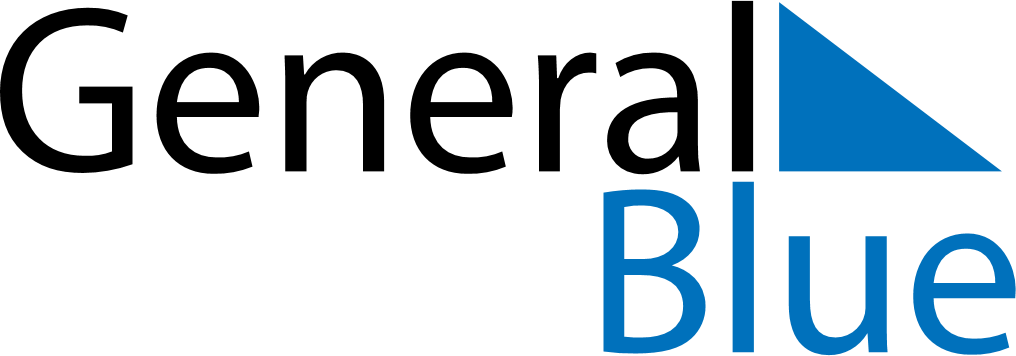 April 2030April 2030April 2030BahrainBahrainSundayMondayTuesdayWednesdayThursdayFridaySaturday12345678910111213Arafat DayFeast of the Sacrifice (Eid al-Adha)1415161718192021222324252627282930